Mateřská škola Bordovice, příspěvková organizace, Bordovice 83  ZÁPIS K PŘEDŠKOLNÍMU VZDĚLÁVÁNÍ 
pro školní rok 2022/2023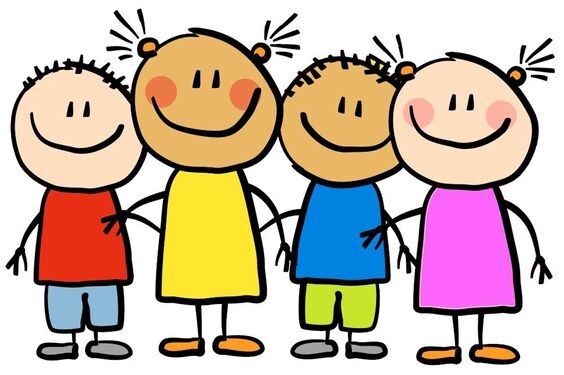 Ředitelka Mateřské školy Bordovice po dohodě se zřizovatelem stanovítermín a místo zápisu k předškolnímu vzdělávání pro následující školní rok 2022/2023 16. května 2022 v době od 8.00 do 16.00 hodin v MŠ BordoviceUpozornění:Rodič nebo jiný zákonný zástupce přinese s sebou rodný list dítěte, vyplněnou žádost o přijetí dítěte k předškolnímu vzdělávání, doklad o bydlišti (občanský průkaz rodiče nebo jiného zákonného zástupce), potvrzení lékaře o absolvování stanoveného pravidelného očkování dítěte a doklad o způsobilosti dítěte navštěvovat MŠ 
 (v žádosti o přijetí dítěte k předškolnímu vzdělávání.)Zákonný zástupce je povinen přihlásit dítě k předškolnímu vzdělávání pro školní rok 2022/2023, které do 31. srpna 2022 dosáhne 5 let věku.Termín zápisu do mateřské školy Bordovice 16. 5. 2022 není určen pro děti-cizince, kterým byla v České republice poskytnuta dočasná ochrana v souvislosti s ozbrojeným konfliktem na území Ukrajiny. Pro tyto děti bude stanoven termín zápisu 
k předškolnímu vzdělávání od školního roku 2022/2023 v době 
od 1. června do 15. července 2022. 